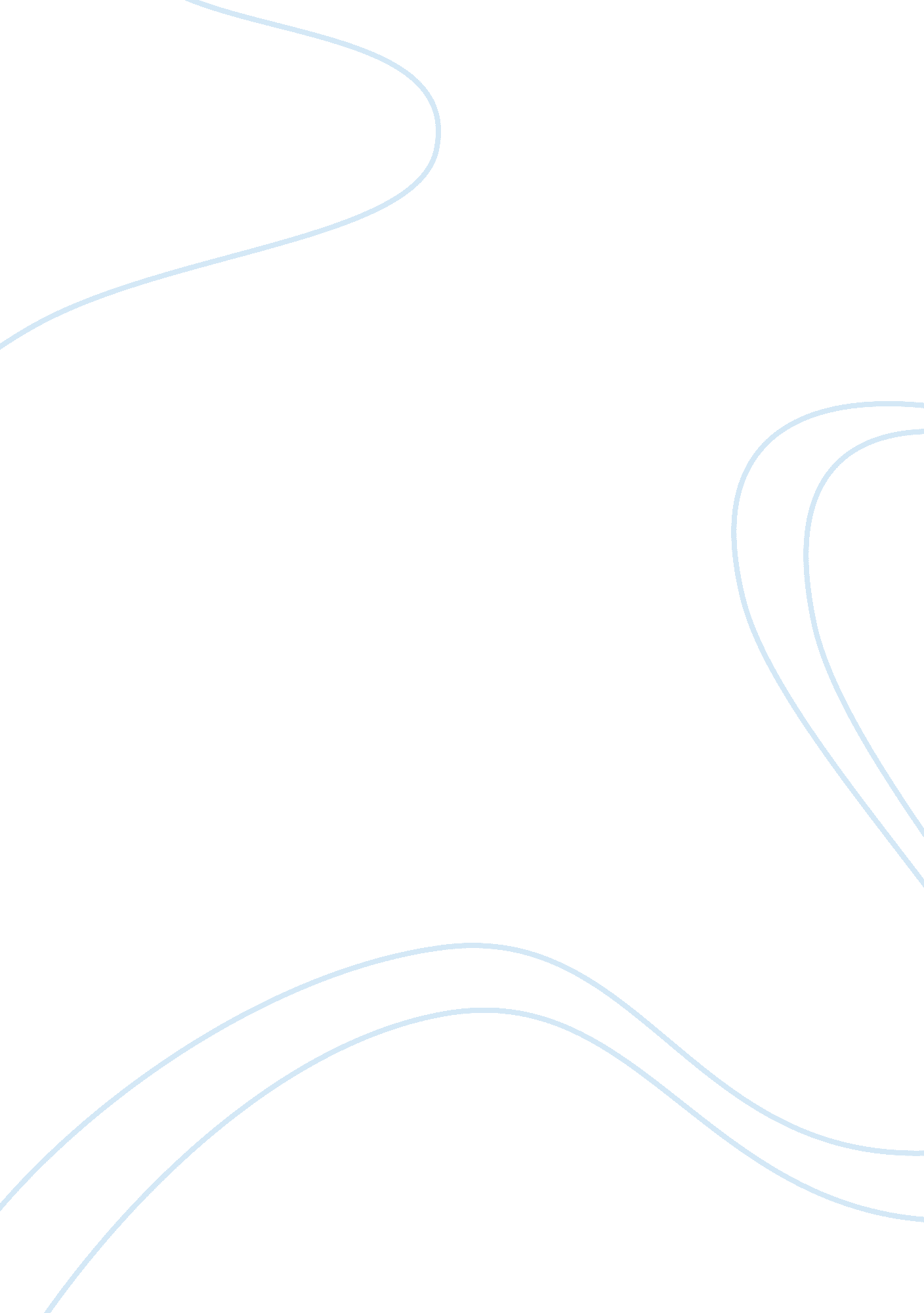 Political science essaySociology, Population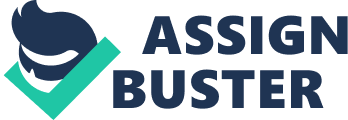 The advantages of the U. S having a substantial immigration policy vary; immigrants have a better chance of receiving a good education in the U. S. than they do in their native country which offers them a chance at having a better standard of living. Second immigrants are presented the opportunity to experience growth both personally and professionally as they have a chance to learn new values from the people that they come into contact with. Immigrants are usually willing to work for less money than Americans because to them this is still a lot of money compared to what they will earn in their native country in a similar position. Last and probably the biggest advantage is that immigrants will spend the money they earn helping the economy in the United States. With more people there are more consumers which increase sales and profits for local companies. 
When there are more people for the economy to support there are fewer resources available making disadvantages important to highlight as well. This change can cause large amounts of stress as there will be less viable resources like land and water to distribute to each person. The second disadvantage is that there will be more people who are unemployed not to mention that the more people there are the fewer jobs that there are available. Illegal immigration is another con as it causes financial burden on the economy. 
High immigration rates and high birth rates have Texas estimating a growth in there Hispanic population by a 530 percent by the year 2040 making some of the advantages and disadvantages of Texas’s growing immigration population a concern to be addressed. 